Ghi chú: Công tác đột xuất, nhà trường sẽ thông báo trực tiếp trên các nhóm Zalo của trường.                             Ea Kar, ngày 02 tháng 05 năm 2021       HIỆU TRƯỞNG (đã ký) UBND HUYỆN EA KAR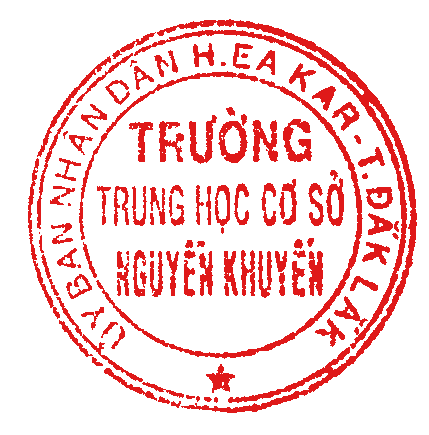 TRƯỜNG THCS NGUYỄN KHUYẾN UBND HUYỆN EA KARTRƯỜNG THCS NGUYỄN KHUYẾNLỊCH CÔNG TÁC TUẦN(Từ ngày 03/05/2021 đến ngày 09/05/2021)LỊCH CÔNG TÁC TUẦN(Từ ngày 03/05/2021 đến ngày 09/05/2021)LỊCH CÔNG TÁC TUẦN(Từ ngày 03/05/2021 đến ngày 09/05/2021)Thứ/ngàySángChiềuGhi chúHai03/05- Chào cờ tuần 33- Tổng kết và trao giải Kì thi chọn HSG cấp trường (Thầy Khang và các bộ phận liên quan)-  Dạy học theo TKB- DTHT theo TKBTrực lãnh đạo:Đ/c Lại Cao ĐằngĐ/c Trần Minh KhangBa04/05-  Dạy học theo TKB- Bổ túc, chỉnh sửa sai sót hồ sơ lớp 9 (Thành phần: P.HT,  GVCN lớp 9 và các thầy cô liên quan)Trực lãnh đạo:Đ/c Lại Cao ĐằngĐ/c Trần Minh KhangTư05/05-  Dạy học theo TKB- DTHT theo TKB- Tiếp tục in sao đề thi học kì II (Tổ in sao đề theo QĐ của HT)Trực lãnh đạo:Đ/c Lại Cao ĐằngĐ/c Trần Minh KhangNăm06/05-  Dạy học theo TKBKiểm tra hồ sơ điện tử của GV (05 tổ trưởng)Trực lãnh đạo:Đ/c Lại Cao ĐằngĐ/c Trần Minh KhangSáu07/05-  Dạy học theo TKB- DTHT theo TKBTrực lãnh đạo:Đ/c Lại Cao ĐằngĐ/c Trần Minh KhangBảy08/05-  Dạy học theo TKB- Phổ biến lịch thi, Quy chế thi học kì II (GVCN)- Lên lịch công tác CM tuần 34; 35 (đ/c Khang)- Kiểm tra, hoàn tất mọi điều kiện cho thi cuối học kì II.
(Theo QĐ phân công)Trực lãnh đạo:Đ/c Lại Cao ĐằngĐ/c Trần Minh KhangCN09/05